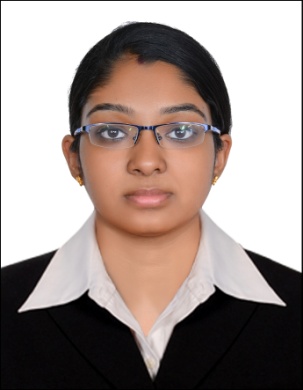 JEENAEmail: jeena.387973@2freemail.com  CAREER OBJECTIVETo obtain a position in which I can demonstrate quality customer service and employee satisfaction.To render my service and potential for the profit of the company and its success.To work in a stimulating and challenging environment to utilize and develop skills for career advancement and knowledge development.EDUCATIONAL QUALIFICATION                                          EXPERIENCEWorked as a trainee for six months in Technosteel Fabrication Company, Umm-Al-Quwain, UAECORE SKILLSGood interpersonal skill and negotiation skill Problem solving and decision making skillFlexibility and patienceOrganizing skillsMultitasking skillIT SKILLMicrosoft Office Word Microsoft ExcelMicrosoft PowerPointInternet ExplorerACHIEVEMENTSProject done in Technosteel Fabrication Company, Umm-Al-Quwain, UAETopper of the college during three years of BBA Best presenter awardGood leadership award for coordinating activitiesINTERESTSFinding and trying to implement new thingsListening to musicLANGUAGES KNOWNPERSONAL DETAILSNationality 		: IndianDate of Birth		: 15/08/1993Gender	             : FemaleMarital Status               : MarriedSL NOCOURSENAME OF THE INSTITUTEUNIVERSITY/ BOARDYEAR OF PASSINGPERCENTAGE OBTAINED1BACHELOR OF BUSINESS ADMINISTRATIONWISDOM BUSINESS SCHOOL,RAS AL KHAIMAH, UAECALICUT UNIVERSITY2015    CGPA=3.152SENIOR SECONDARY SCHOOLST.ANTONY'S HIGHER SECONDARY SCHOOL, KERALA,INDIABOARD OF HIGHER SECONDARY EXAMINATION,KERALA, INDIA201184%3SECONDARY SCHOOLST.PATRICK'S SCHOOL, KERALA, INDIAICSE, INDIA200972%SL NOLANGUAGEREADWRITESPEAK1ENGLISHYESYESYES2ARABICYESYESAVERAGE3HINDIYESYESAVERAGE4MALAYALAMYESYESYES